Организация дополнительного профессионального образования частное учреждение «Новороссийский специализированный институт подготовки кадров»ОДПО ЧУ «Новороссийский специализированный институт подготовки кадров»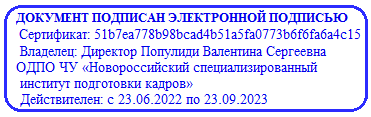 «УТВЕРЖДАЮ»                                                                                                              ОДПО ЧУ «Новороссийский специализированный институт подготовки кадров»____________________В.С. Популидиоября 2021 г.УЧЕБНЫЙ ПЛАНПо профессии «Педикюрша»Профессия – «Педикюрша»Квалификация – 2 разрядКод профессии – 13456Срок обучения: около 2 месяцевОбъем обучения: 250 часовФорма обучения: очная(дневная), групповая (в отдельных случаях индивидуально)Режим занятий: 6 академических часов в деньНедельная нагрузка: 36 часовВыдаваемый документ: диплом о профессиональной подготовке№  п/п        Название дисциплин Всего  часовИз нихИз них№  п/п        Название дисциплин Всего  часовЛекцииПрактика  1.Теоретическое обучение262154.1.1.4.1.2.Экономика отрасли и предприятия          Деловая культура и психология общения1214101123  2.Профилирующие дисциплины4826224.2.1.4.2.2Основы санитария и гигиена    Педикюрные работы         16321412220   3.Производственное обучение1708162Квалификационный экзамен                      624Итого:17812156Всего:25057193